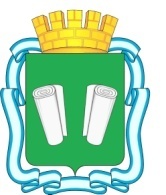 городская Думагородского округа Кинешмашестого созываРЕШЕНИЕ                                              от  06.06.2018  № 60/396О представлении к награждению памятным знаком «100 лет Иваново-Вознесенской губернии»Сурковой Н.В.Руководствуясь Законом Ивановской области от 02.12.2014 N 101-ОЗ "О наградах в Ивановской области", Постановлением Ивановской областной Думы от 28.02.2018 № 48 «О памятном знаке Ивановской областной Думы «100 лет Иваново-Вознесенской губернии», Уставом муниципального образования "Городской округ Кинешма", городская Дума городского округа Кинешма решила:1. Ходатайствовать о представлении к награждению Памятным знаком Ивановской областной Думы «100 лет Иваново-Вознесенской губернии» Сурковой Натальи Викторовны – директора Автономного государственного учреждения Ивановской области «Кинешемский драматический театр имени А.Н. Островского» за большой общественно значимый вклад в области культуры, искусства и развитие института гражданского общества на территории городского округа Кинешма и Ивановской области.2. Направить настоящее решение в Ивановскую областную Думу. 3. Настоящее решение вступает в силу со дня его принятия.Председатель городской Думыгородского округа Кинешма                                                      М.А.Батин